2022-2023A.S. LOBBY CORPS COMMITTEE MEETING AGENDALocation: Student Union Meeting Room 5Optional Zoom Link: https://sjsu.zoom.us/j/89973701499Date: 11/16/22Time: 4:30-6:00pmCall to OrderLand AcknowledgementRoll CallApproval of the AgendaApproval of the MinutesPublic ForumAction ItemsA.   Old BusinessB.    New BusinessDiscussion Item: Icebreaker Discussion Item: Internship Opportunity, Ash KalraDiscussion Item: Trustee Search Informational Meeting Discussion Item: Lobby Corps DebriefAnnouncementsAdjournment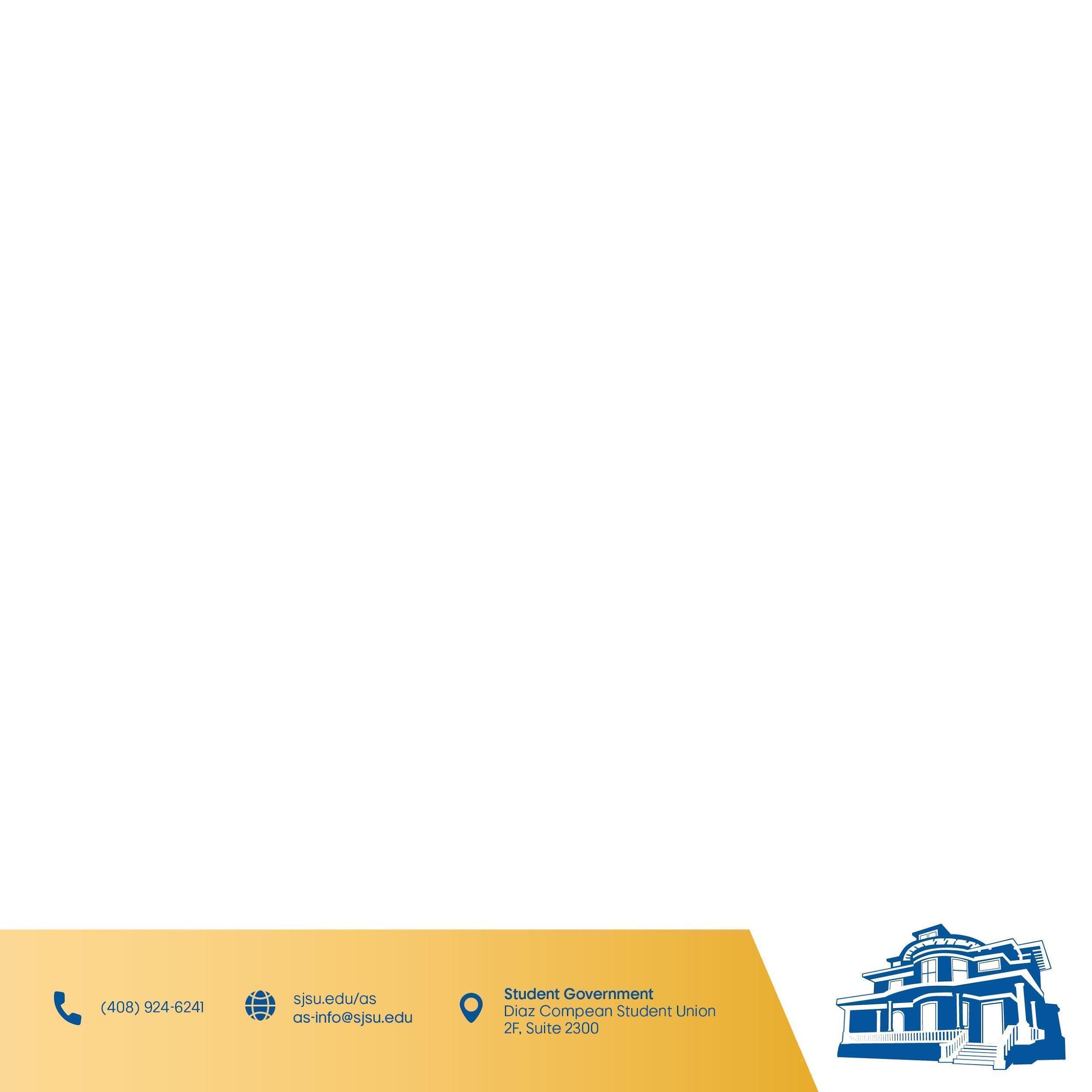 